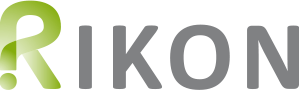 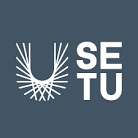 InterviewingInterviewing involves asking questions and getting answers from those who agreeparticipate. The technique can be undertaken in a variety of ways involving either a singleindividual or a group; or face-to-face, through the telephone, or using other electronicdevices. The primary categories of interviews are Structured: Where each interviewee isasked an identical set of, predominantly closed, questions in the same order; Semi-structured: Where there is a formal guide to the order of questions and topics but theinterviewer can follow different trajectories dependent on responses received; andUnstructured: Where there is a clear plan with regard to the focus and objectives of theinterview, but no guide for the order of questions or topics.Using ‘Interviewing’Step 1: Determine the goals and objectives of the interview. What type of information orunderstanding is desired?Step 2: Decide who is to be interviewed. This requires an evaluation of who can providedesired insights. Permission is then asked to conduct an interview.Step 3: The mechanism for the interview is decided. This can be face-to-face, over thetelephone, or through email. This depends on the preference of the interviewee and theresources available to the interviewer.Step 4: The format of interview most appropriate to obtaining desired knowledge isdecided. This may be structured, semi-structured, or unstructured. The interview questionsand, if required, interview guide are developed.Step 5: The interview is conducted and an evaluation is made regarding whether the desiredinformation was collected.